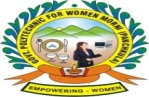        GOVERNMENT POLYTECHNIC  EDUCATION SOCIETY MORNI, DISTT. PANCHKULAgpmorni@gmail.com; www.gpmorni.edu.in; Contact No.  01733- 250096(O)Advertisment for Empanelment of Visiting FacultyApplications from all eligible candidates are invited for preparing panel of visiting faculty following subjects:The essential qualifications, guidelines and required application Performa are available on Govt. Polytechnic Morni website www.gpmorni.edu.in. and on  Technical Education Department website www.techeduhry.gov.in.Applications in duly filled performa must reach on or before 06/07/2018 upto 5:00 pm in the office of Principal, Govt. Polytechnic, Morni, District Panchkula. Self attested copy of all relevant documents (qualification and experience) must also be enclosed with the filled application form.The candidate who has worked earlier and has obtained less than 50% pass result in subjects taught by them need not to apply. The honorarium will be paid to empanelled guest/visiting faculty @ Rs. 457/- per theory period and Rs. 229/- for practical lab/period with maximum monthly ceiling of Rs. 28,573/- per month.Visiting faculty will be empanelled purely as stop gap arrangement/temporary on need basis without any vested legal right for continuation/regularisation/absorption etc.   Interview schedule will be intimated on email ids of eligible shortlisted candidates or on institute website. No call letters for interview will be sent.***Note:TA/DA will not be paid for attending interview.The original documents will have to be produced at the time of interviewPrincipalGovt. Polytechnic  Morni (Panchkula)Sr. No.Name of  Discipline/Subjectin which visiting faculty is required1MLT2Architecture Assistantship3Math4Physics